                                             Справкапо  итогам  проведения праздника-конкурса  «А ну-ка,  девочки», посвящённый  к  празднику  8  марта, в  МКОУ  «Митлиурибская  основная  общеобразовательная  школа» 7.03  2018 года.Цели и задачи: 1. Привить уважение к женщине, матери. 2. Развитие творческих способностей учащихся.1. Агитация и пропаганда здорового образа жизни.3 Воспитание любви к физической культуре и спорту, чувства дружбы и взаимовыручки. 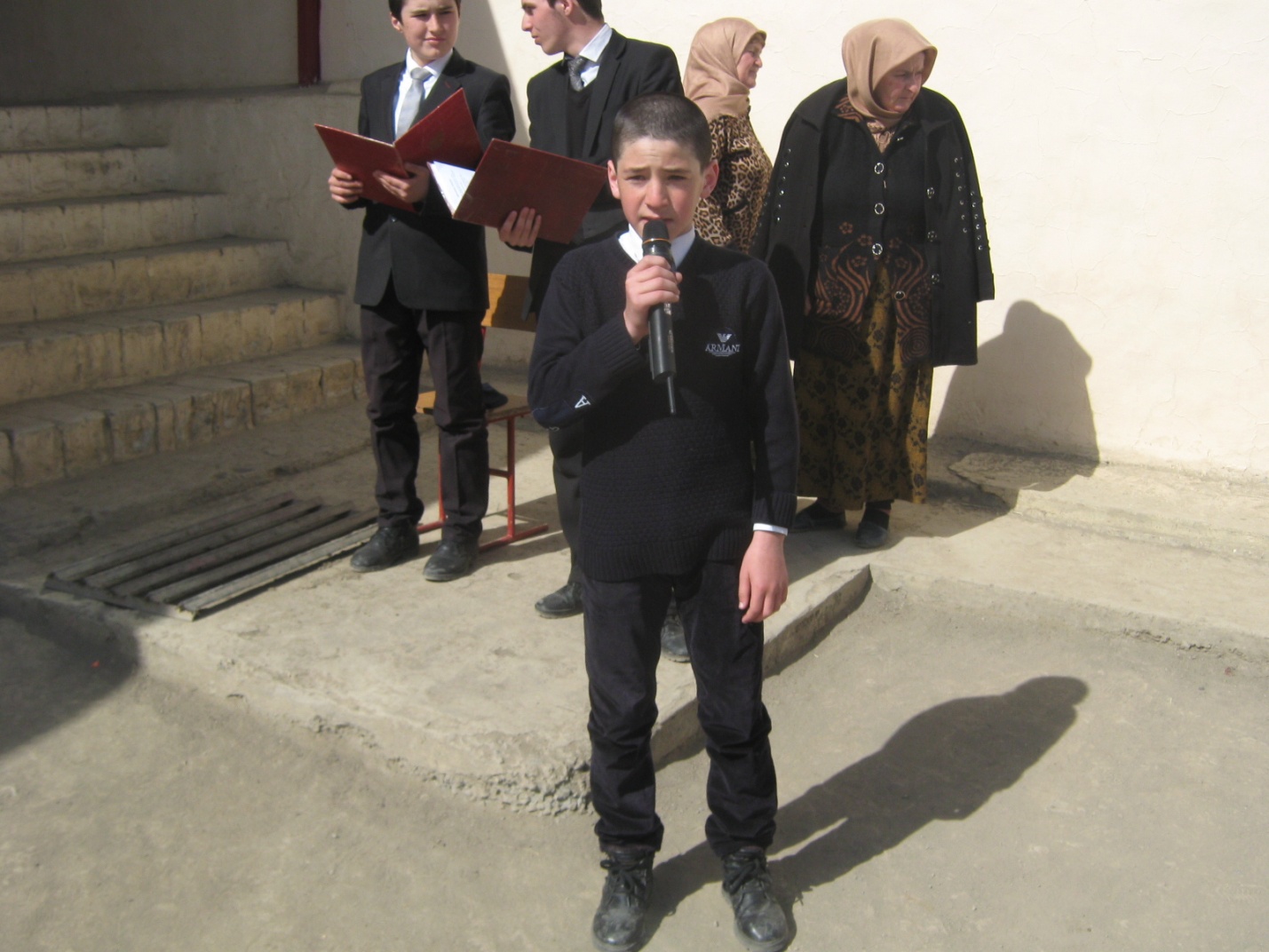    В соответствии с планом спортивных и культурно-массовых мероприятий на учебный год, в целях агитации и пропаганды  здорового образа жизни,  воспитании  любви к физической культуре и спорту, чувства дружбы и взаимовыручки  7.03.2018  года в  школе  был  проведён  конкурс-  праздник « А  ну-ка,  девочки»,  посвящённый к  празднику  8  марта,  Международному  женскому дню. В  конкурсе  принимали  участие  девочки  5-9  классов.  Конкурс  проводился  по  заранее  подготовленной  программе по  восьми  номинациям с  определёнными  балами  для  каждой  номинации. 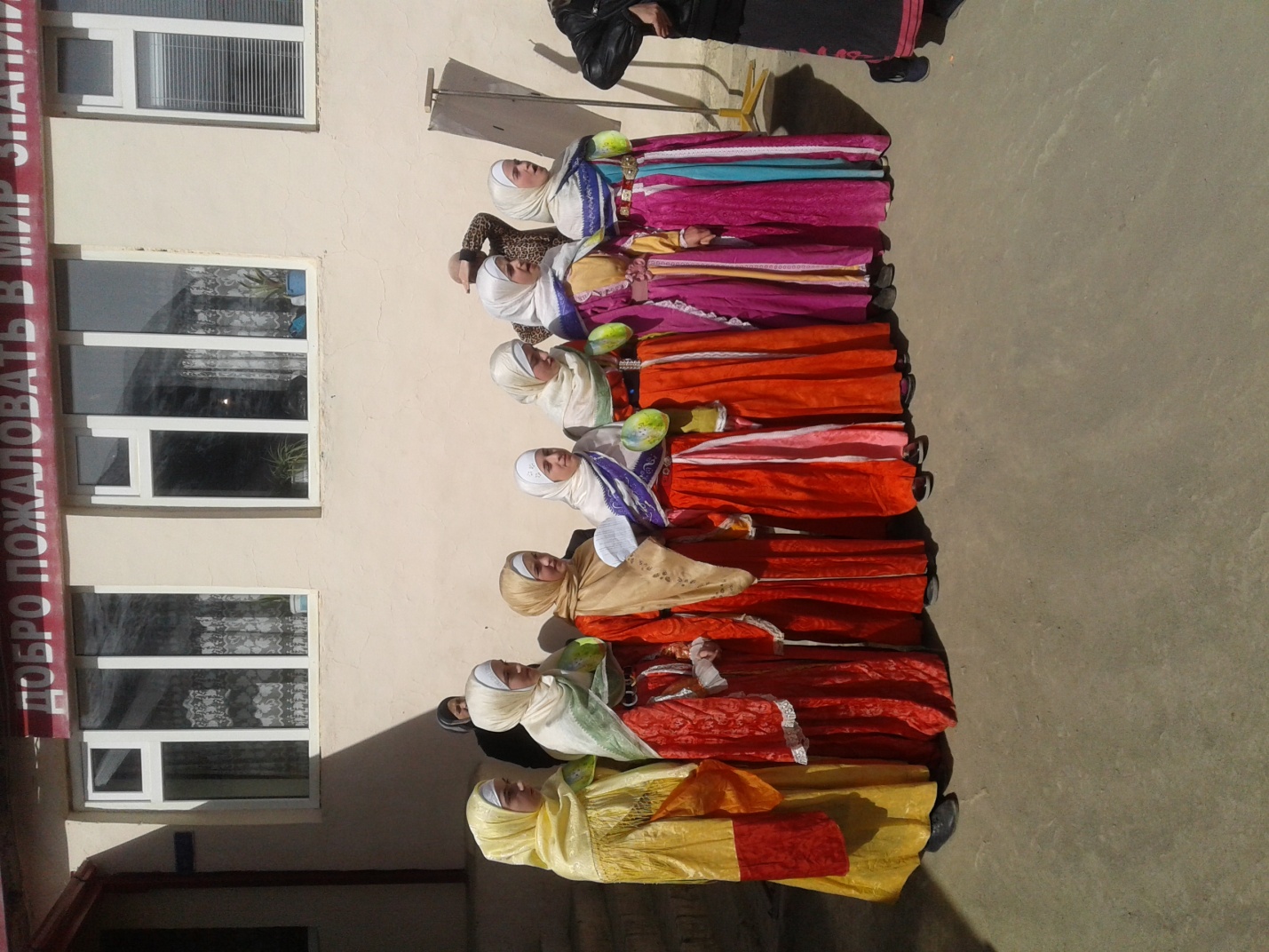    Целью  проведения  конкурса  была:  нравственное,  трудовое и  эстетическое  воспитание  девочек  школы,  постепенная  их  подготовка к  взрослой  жизни. В  программу  были  включены  такие  номинация, которые  пригодились  бы им во  взрослой,  самостоятельной  жизни. Программа  состоялась  из  двух  частей: практическая  и  теоретическая  часть,  что  повышает интеллектуальные  и  мировоззренческие  способности  девушек. 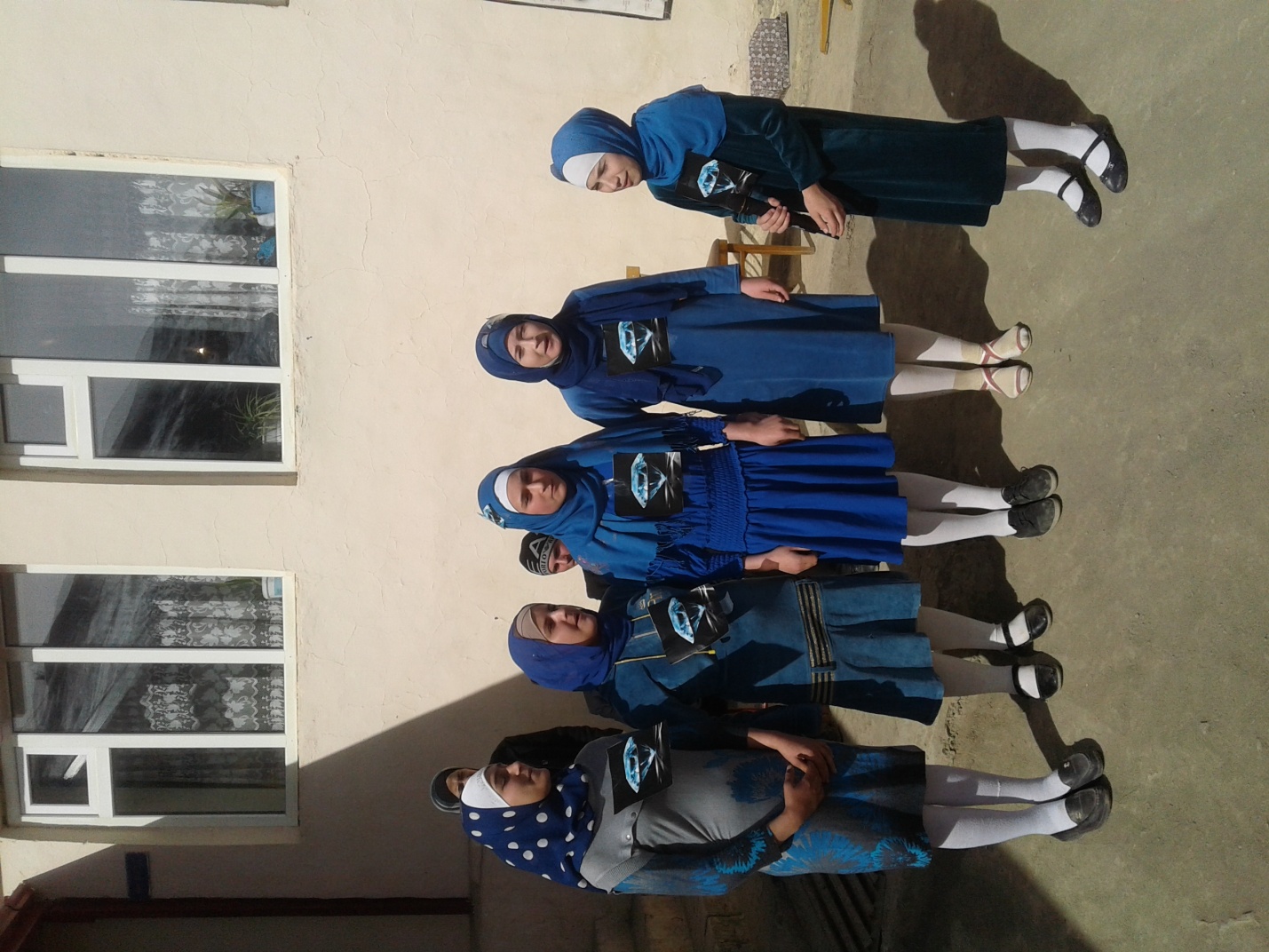    Для  определения  места   был  избран  жюри,  который  после  каждой   номинации ,совещавшись,   объявил  баллы.   Хочу  отметить,  что  все  команды   готовились  к  конкурсу  хорошо,  и   они показали  хорошие  результаты, разрыв  баллов  между  командами  был  небольшой.  В  конце  конкурса был  подведён   итог  и  определены  места.   Места  распределялись  следующим  образом: первое  место  заняло  команда 7  и  9  классов    , второе  место  общая-  команда  9   класса, третье  место-7- 5 классы.  Надо  признать,  что   все классные  руководители  хорошо  и  ответственно  готовились  данному  мероприятию. 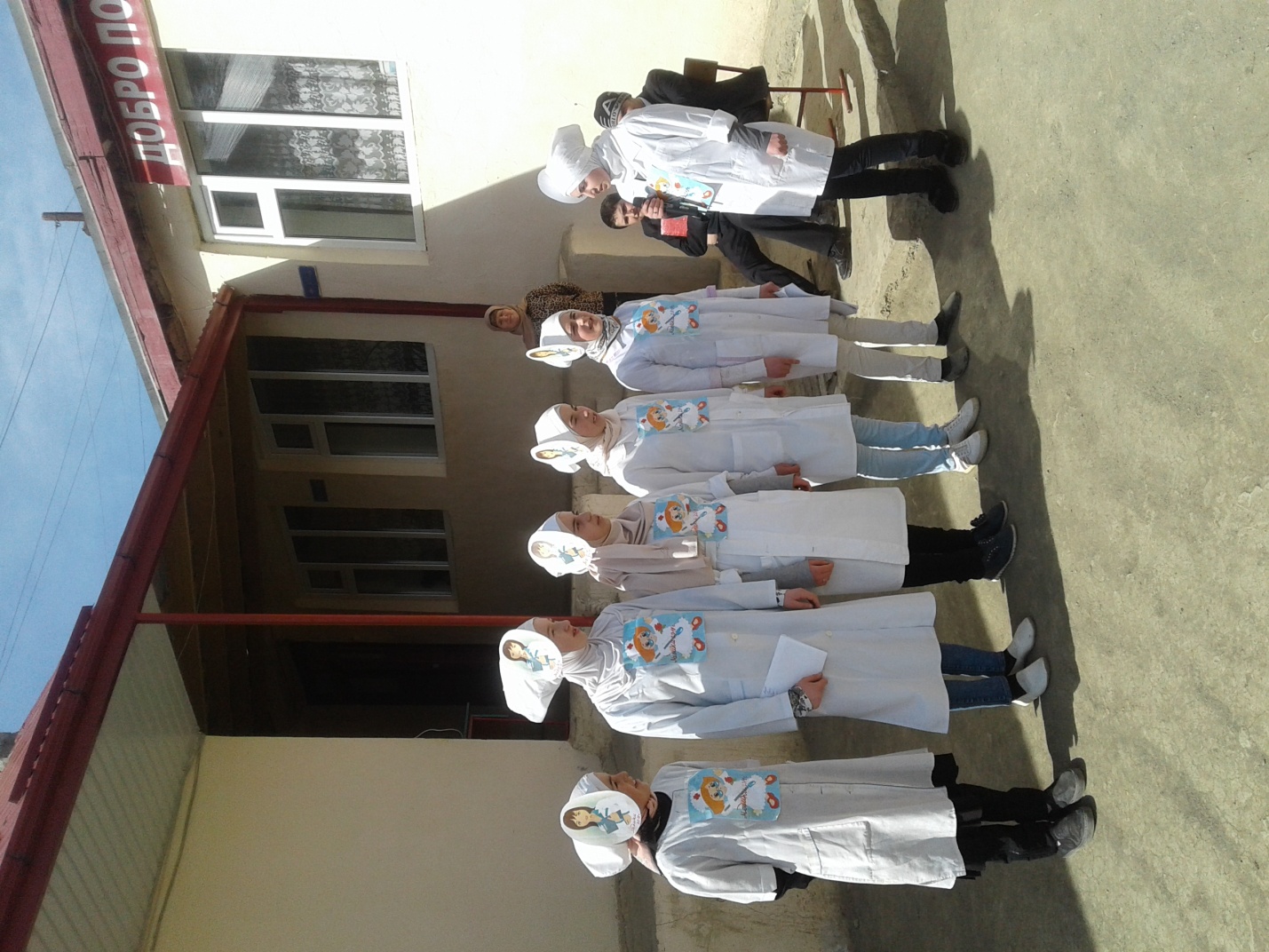   При  подведении  итога  председатель  жюри  подчеркнул, что  форма  команд   соответствует  названиям  команд   и   самая  красивая   форма подчеркнули  9  класса. В  связи  с этим классным  руководителям  необходимо в  последующие  годы учитывать  сделанные  замечания.     По  результатам  конкурса  команды,    занявшие  призовые  места (1),  были    награждены грамотами. 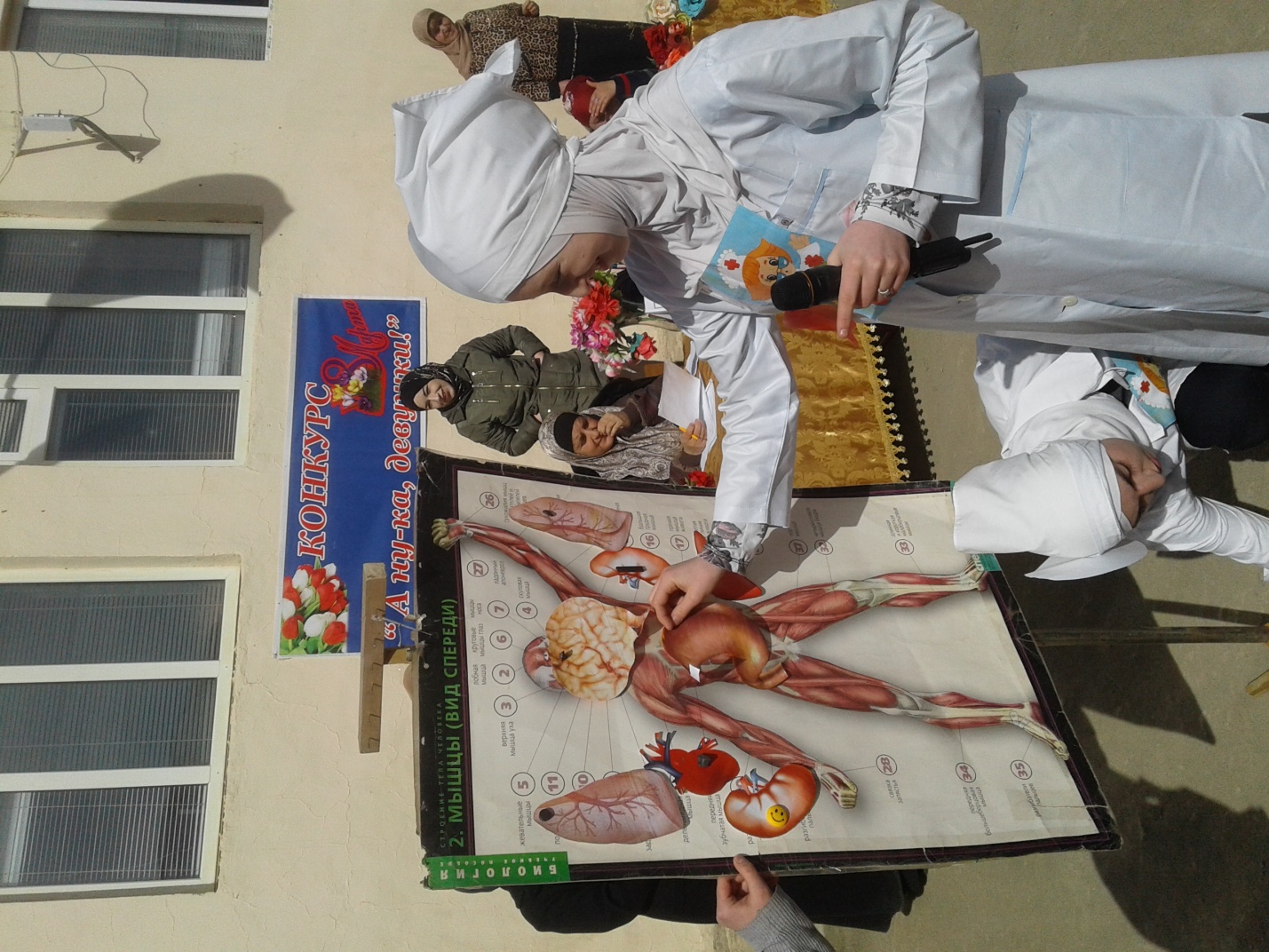  Рекомендации: 1.Отметить  хорошо подготовленное  и проведенное мероприятие классных руководителей 6-9 классов: Ибрагимовой  З.А.,  Абдулхамидовой С.А., Хадисова М.Х., Магомедовой У.А. 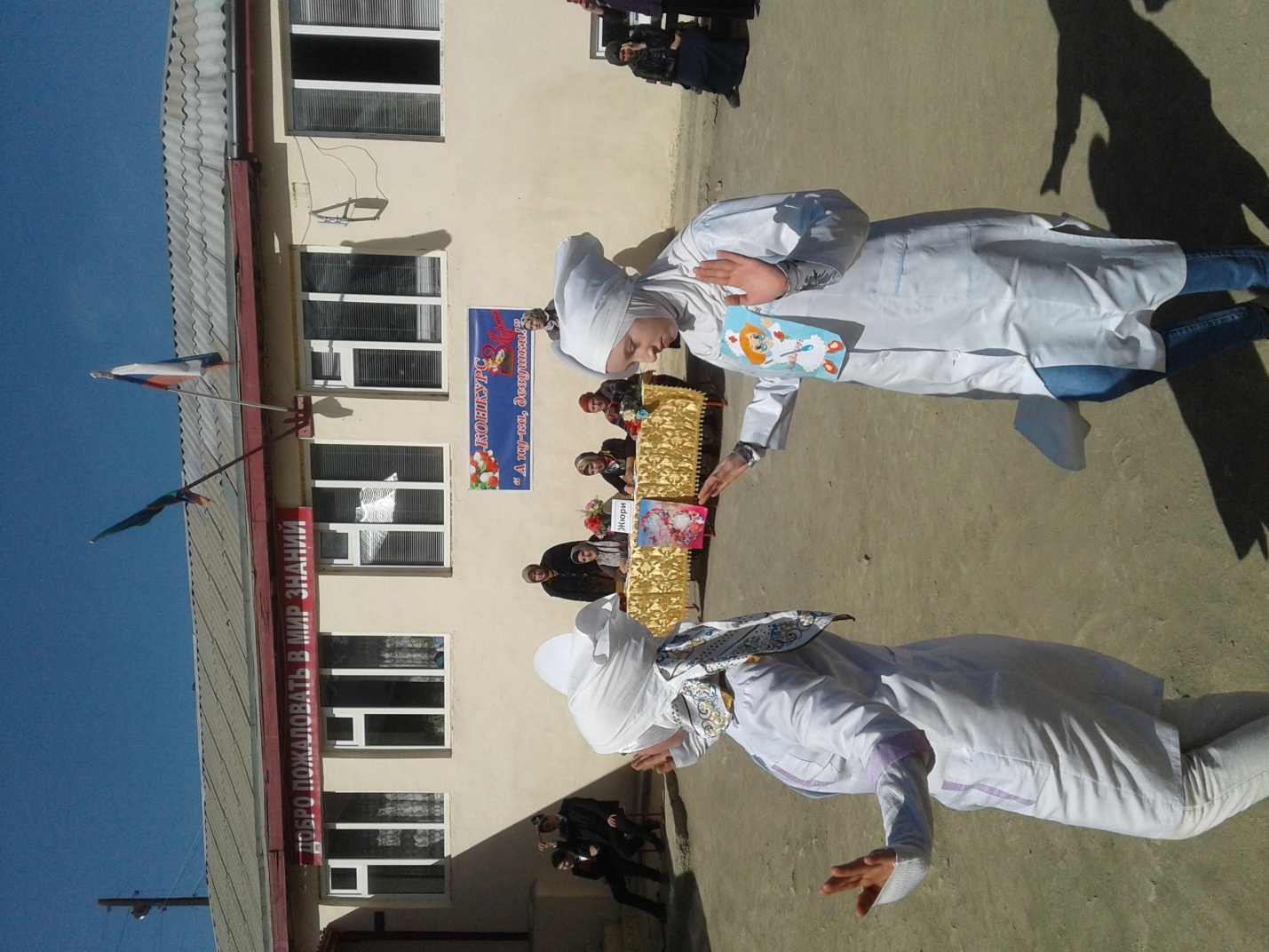    Зам.  дир.  по ВР                                     Ибрагимов И. М.